CHAPTER 181NATURAL GAS PIPELINE COMPANIES(REPEALED)§2531.  Declaration of policy(REPEALED)SECTION HISTORYPL 1987, c. 141, §A5 (RP). §2531-A.  Definitions(REPEALED)SECTION HISTORYPL 1979, c. 589, §2 (NEW). PL 1987, c. 141, §A5 (RP). §2532.  Power to construct and operate lines(REPEALED)SECTION HISTORYPL 1971, c. 439, §22 (AMD). PL 1987, c. 141, §A5 (RP). §2533.  Filing certificate to public convenience(REPEALED)SECTION HISTORYPL 1987, c. 141, §A5 (RP). §2534.  Eminent domain(REPEALED)SECTION HISTORYPL 1965, c. 373, §1 (AMD). PL 1971, c. 439, §23 (AMD). PL 1987, c. 141, §A5 (RP). §2535.  Exemption from eminent domain(REPEALED)SECTION HISTORYPL 1965, c. 373, §2 (AMD). PL 1987, c. 141, §A5 (RP). §2536.  Duties of corporation(REPEALED)SECTION HISTORYPL 1987, c. 141, §A5 (RP). §2537.  Franchise area; restricted sale(REPEALED)SECTION HISTORYPL 1987, c. 141, §A5 (RP). §2538.  Gas companies authorized to deal in natural gas(REPEALED)SECTION HISTORYPL 1987, c. 141, §A5 (RP). §2539.  Powers and authority of Public Utilities Commission(REPEALED)SECTION HISTORYPL 1965, c. 513, §73 (AMD). PL 1987, c. 141, §A5 (RP). §2540.  Application of provisions(REPEALED)SECTION HISTORYPL 1985, c. 481, §C28 (AMD). PL 1987, c. 141, §A5 (RP). §2541.  Submission of plans to commission(REPEALED)SECTION HISTORYPL 1987, c. 141, §A5 (RP). §2542.  Submission of map to commission(REPEALED)SECTION HISTORYPL 1987, c. 141, §A5 (RP). §2543.  Compliance with orders(REPEALED)SECTION HISTORYPL 1987, c. 141, §A5 (RP). §2544.  Interstate and foreign commerce not affected(REPEALED)SECTION HISTORYPL 1987, c. 141, §A5 (RP). §2545.  Status of company(REPEALED)SECTION HISTORYPL 1977, c. 396 (NEW). PL 1987, c. 141, §A5 (RP). The State of Maine claims a copyright in its codified statutes. If you intend to republish this material, we require that you include the following disclaimer in your publication:All copyrights and other rights to statutory text are reserved by the State of Maine. The text included in this publication reflects changes made through the First Regular and First Special Session of the 131st Maine Legislature and is current through November 1. 2023
                    . The text is subject to change without notice. It is a version that has not been officially certified by the Secretary of State. Refer to the Maine Revised Statutes Annotated and supplements for certified text.
                The Office of the Revisor of Statutes also requests that you send us one copy of any statutory publication you may produce. Our goal is not to restrict publishing activity, but to keep track of who is publishing what, to identify any needless duplication and to preserve the State's copyright rights.PLEASE NOTE: The Revisor's Office cannot perform research for or provide legal advice or interpretation of Maine law to the public. If you need legal assistance, please contact a qualified attorney.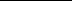 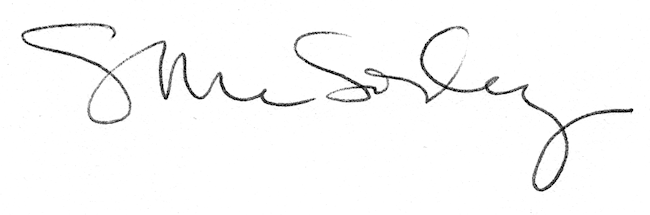 